Факультет художественного образования (ФХО) 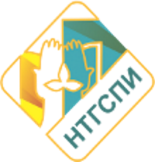 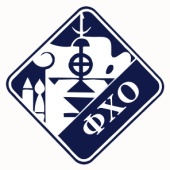 осуществляет набор абитуриентов по программам подготовки бакалавровпо направлению 44.03.01 «Педагогическое образование»профиль Художественное образование (изобразительное искусство, дизайн)на заочную форму обучения (4,5 года)обучение осуществляется на бюджетной основе (24 места)Область профессиональной деятельности выпускника:  образование, социальная сфера, культура.Выпускники, завершившие обучение, могут занимать следующие должности: 1. Педагог изобразительного искусства, мировой художественной культуры МБОУ СОШ (гимназия, лицей); 2. Преподаватель художественных дисциплин в Детской художественной школе, в Детской школе искусств; 3. Преподаватель рисунка, живописи, композиции в среднем специальном учебном заведении (колледж, техникум); 4. Педагог изобразительного искусства - студии дошкольного образовательного учреждения, а так же при условии дальнейшего повышения квалификации в профессиональной области и постоянной творческой деятельности: 1. Научный сотрудник музея изобразительного искусства и др.; 2. Дизайнер рекламной группы, полиграфии; 3. Профессиональный художник (член Союза художников РФ).Образовательная программа подготовки бакалавра предусматривает изучение следующих учебных модулей:  Б.1. Дисциплины (модули), Б.2.Практики, Б.3. Государственная итоговая аттестация. Базовая (обязательная) часть  предусматривать изучение следующих обязательных дисциплин: «История», «Философия», «Иностранный язык», «Физическая культура», «Культура речи», «Основы экономических знаний», «Информационные технологии», «Безопасность жизнедеятельности», «Основы математической обработки информации», «Естественнонаучная картина мира», «Психология», «Педагогика».Модуль «Дисциплины профильной подготовки» представлен следующими основными дисциплинами: «История искусств», «Черчение», «Рисунок», «Живопись», «Композиция», «Скульптура и пластическая анатомия», «Теория и методика обучения изобразительному искусству».Учебным планом предусмотрены курсы по выбору в области изобразительного искусства (художественная графика, живописная композиция, станковая или монументальная живопись, декоративно-прикладное искусство).Учебным планом предусмотрено проведение следующих видов практик: учебная  практика и производственная практика.Государственная итоговая аттестация включает защиту выпускной квалификационной работы (бакалаврской работы). Вступительные испытания:Русский язык;Обществознание;Творческий экзамен                 ПРИГЛАШАЕМ К НАМ УЧИТЬСЯ!Адрес: 622000, г. Нижний Тагил, ул. Красногвардейская, 57, ул. Мира, 25 Телефон деканат ФХО: (8-3435) 25-01-00. Тел. приемной комиссии: (8-3435) 25-55-10.